MAGHERAPRIMARYSCHOOL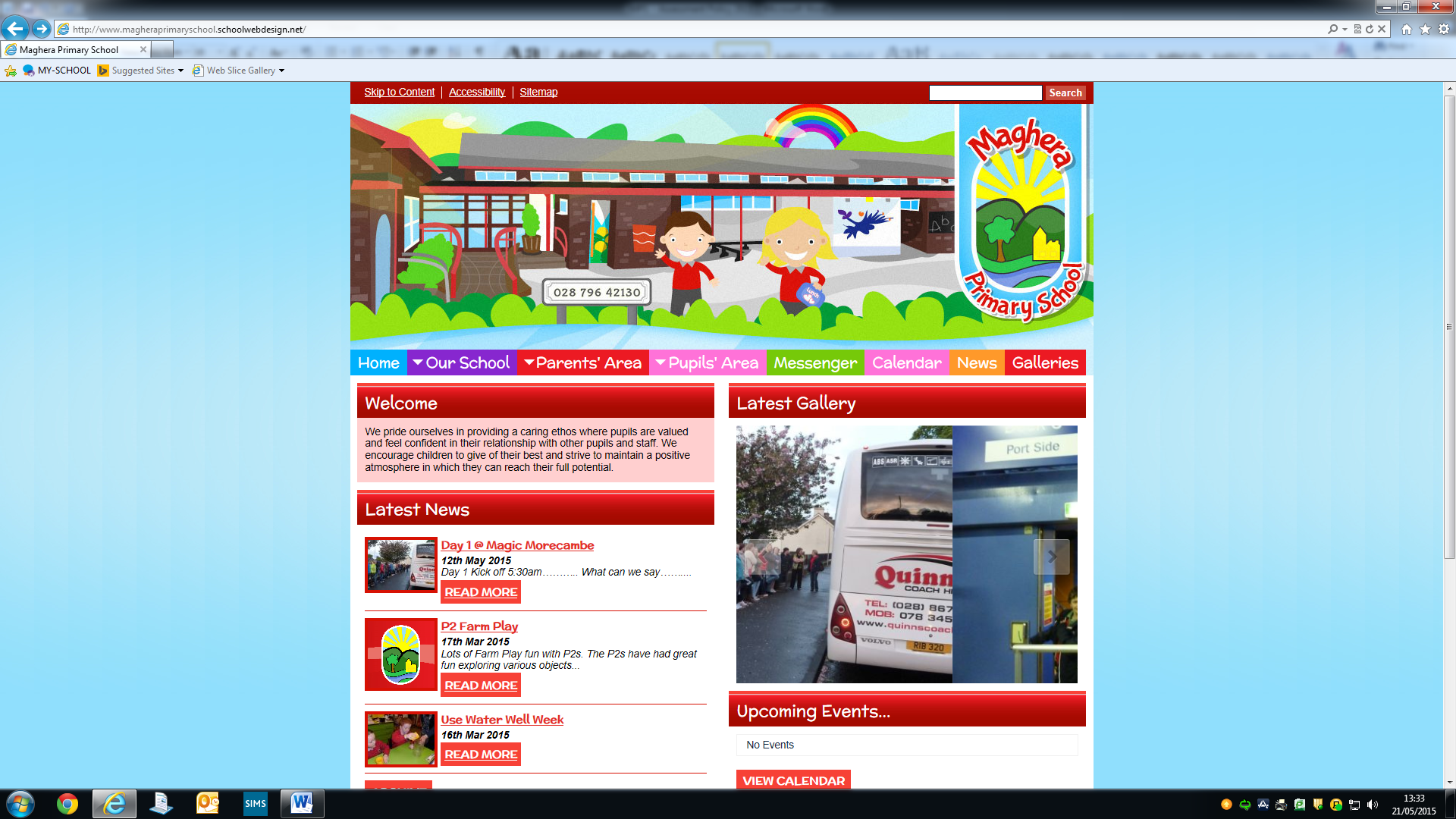 HOMEWORK POLICYMAY 2016Maghera Primary School Homework Policy1. The Purpose of HomeworkTo  encourage pupils to develop the skills needed for independent learningTo practise, consolidate and extend the skills, knowledge and understanding developed in the classroomTo foster a link between home and school so that parents become involved in their child’s educationTo prepare for the child’s future education by establishing a pattern of learning beyond the school environment2. The Role of the Teacher  To plan and prepare appropriate homework suitable to the child’s age and ability  To explain the homework   To mark the homework as soon as possible and provide oral/written feedback to the          Child	   To inform parents if children are regularly failing to produce homework or if the standard is unacceptable.3. The Role of the Parent   To provide a suitable quiet place to work    To help the child develop good time management skills     To help the child manage themselves by ensuring homework deadlines are met    To talk with the child about the homework offering support where necessary    To ensure the child understands what he/she is doing    To give praise and encouragement     If homework tasks are taking too long to complete, parents may endorse unfinished work           as having taken the allocated time     To inform the teacher if there are persistent difficulties when completing homework4. The Role of the Child   To ensure that he/she understands the work set before going home   To ensure that homework is completed in a quiet place   To ensure that homework is completed in a set time   To ensure that work is done neatly and to the best of his/her  ability   To ensure that homework is complete and returned to the teacher on time5. Homework TasksHomework tasks will include , Spelling, Written English and Numeracy including Mental Maths. ReadingAt Maghera Primary School, reading forms an important part of every homework. Children have an assigned reading homework. It is important that parents hear their children reading aloud regularly and engage in discussion about their reading.  We also encourage children to spend time reading library books, magazines and newspapers in addition to set homework.From Primary 2 – Term 2 spellings is included as a homework task.  We use Nelson ThorneHomework Tasks Homework  is normally set on Monday, Tuesday, Wednesday and Thursday nights.  Children will also have reading material (e.g phonics, extra reader) which are part of reading development.  Pupils in P7 and P7 may have additional homework.Pupils on the Special Educational Needs Register will have homeworks tailored to their individual needs.ClassApprox. TimeHomeworkPrimary 115-20minsNumeracy, Literacy, Phonics, Topic work, ReadingPrimary 220-25minsNumeracy, Literacy, Phonics, Topic workReading Spellings (Terms 2/3)Primary 325-30minsNumeracy, Literacy, Phonics, Topic workReading, Spellings, TablesPrimary 425-30minsNumeracy (Mon/Weds)Literacy (Tues/Thurs) sometimes Topic workReading, Spellings (x6) Tables (x6)Primary 525-30mins (for written work)Numeracy, (Mon and Weds) 20 minutesLiteracy (Tues and Thurs) 20 minutesReading (5 mins), Spellings(5 minutes), Tables (learnt)Primary 625-30 minsNumeracy on Monday and WednesdayLiteracy on Tuesday and Thursday(or other subjects as required)Reading and words (10 mins) Tables (5 mins)Spellings (5 mins)Primary 730 minsAs above but reading and spellings may take a little longer.